CAMBODIA – Siem Reap – A sweet moment with the NGO Bayon Pastry School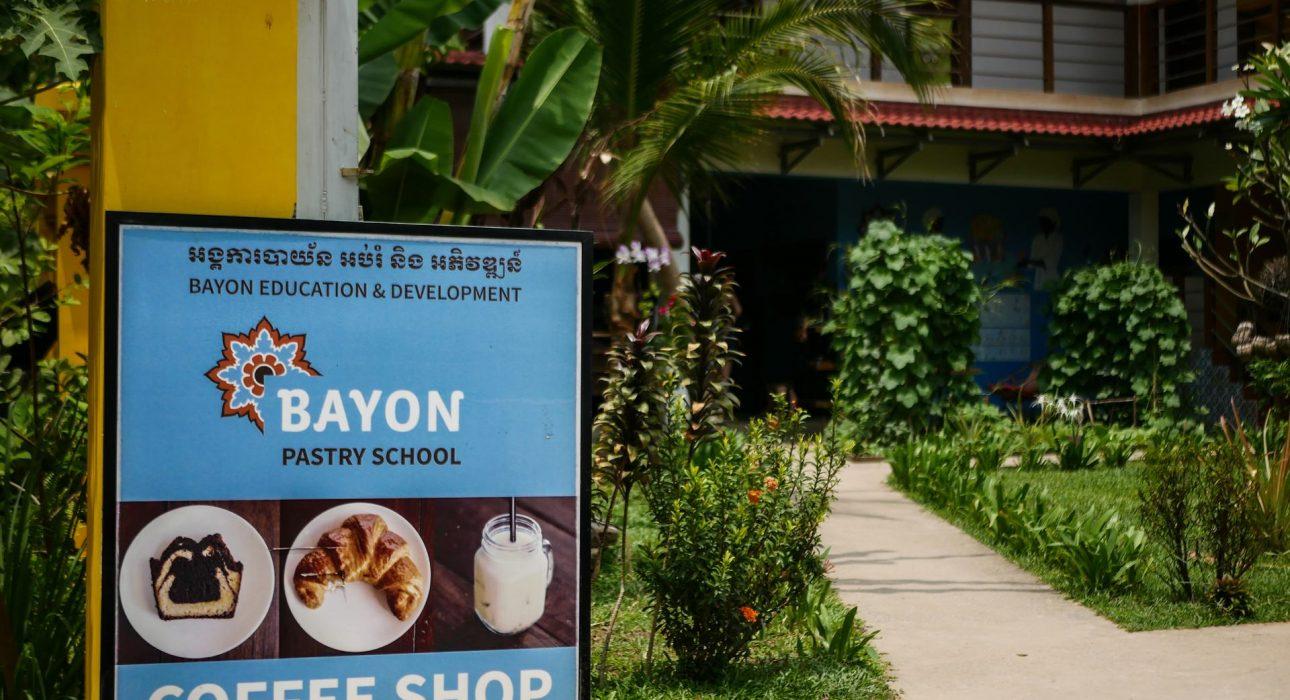 Over ViewThemeArt & Culture, Classic, Family, Gastronomy, SustainableCountry - CityCambodia - Siem ReapMarket segmentGroups, Thematic LeisurePrice Level$$Level of difficultiesLEVEL 0Max pax40 SeasonalityAll Year Round Arrival citySiem ReapDeparture citySiem ReapDescriptionLocated in a peaceful garden in the heart of Siem Reap, Bayon Pastry School NGO, a local, responsible coffee shop, is famous for their cakes and refreshing soft drinks.Those delicacies are concocted by the students of the vocational training school with the aim of providing an education to underprivileged people. Most of the students, after this training, find good jobs and are able to support their families, adding a great sustainable and communal dimension to this simple coffee shop visit.Can be combined withThematic LeisureSiem Reap – A moment with the NGO Eco Soap Bank CambodiaSiem Reap – Meet Cambodia’s little heroesGroups Siem Reap – A moment with the NGO Eco Soap Bank CambodiaSiem Reap – Meet Cambodia’s little heroesSelling pointsTo support the training student of the Pastry School through their NGOTo learn about the impact of the NGO toward CambodiaTo offer a way to see things from another perspective and to learn about another side of CambodiaTo enjoy a delicious pastry break To propose an activity which answers the growing demand for sustainable activities.To have an activity which follow Childsafe policy, There is no direct interaction with young studentsSustainabilityLevel Of The ExcursionHigh – This activity strongly supports local communities and/or helps preserve the culture and environmentThe Impact Of This ExcursionSocial/cultural ImpactCultural Conservation, Empowerment and educationEconomic ImpactLocal individual benefits, Community benefitsAdditional InformationPositive impact: Participate to the workshop is a greatly way to support the real impact on the society and to help the disadvantaged youth in a good way.Time And TransportationPhotos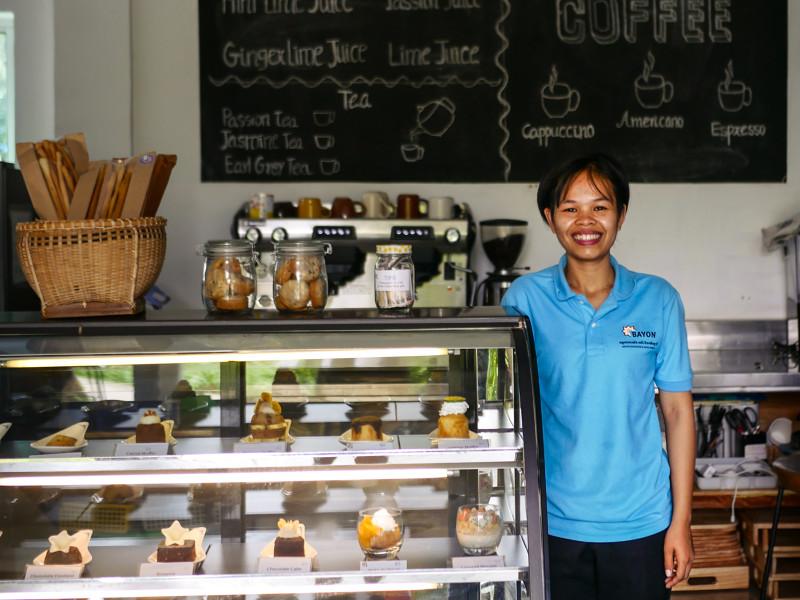 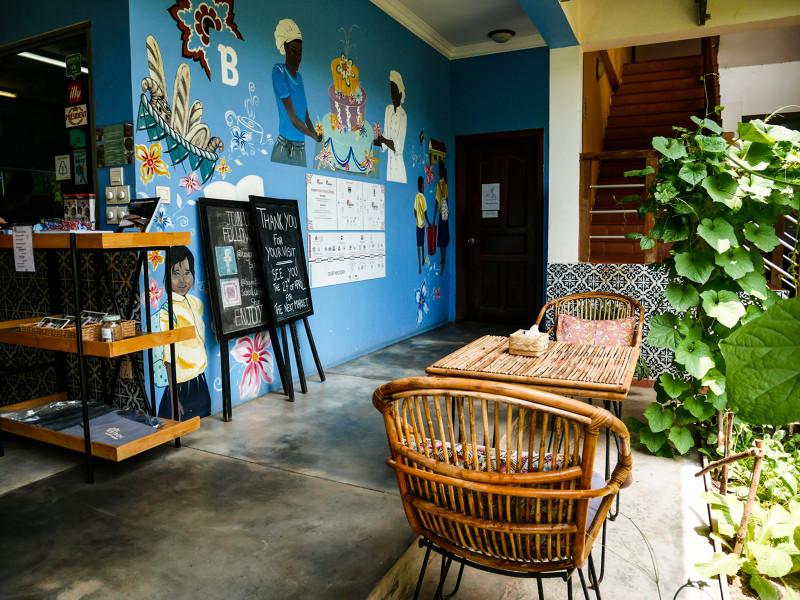 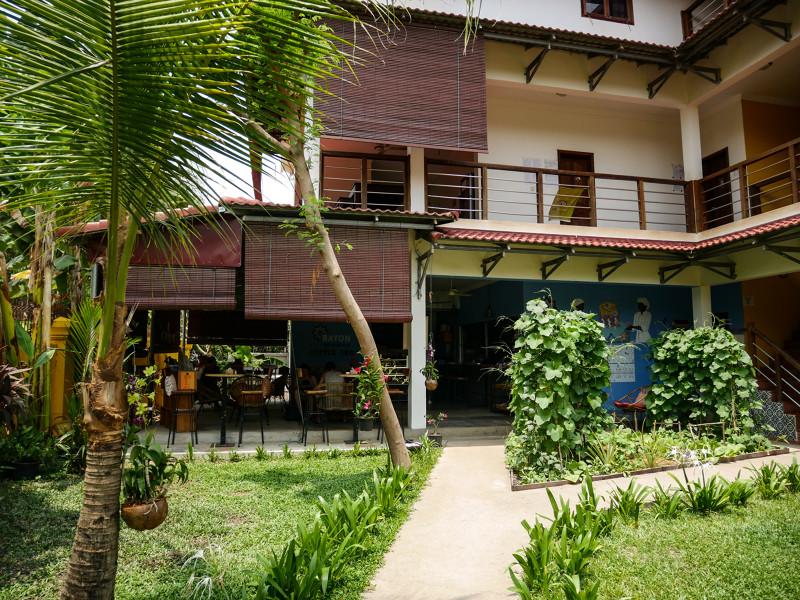 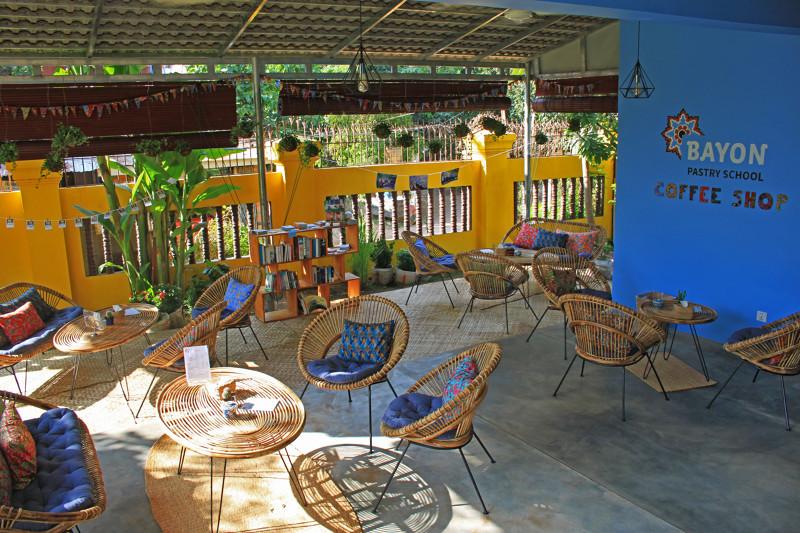 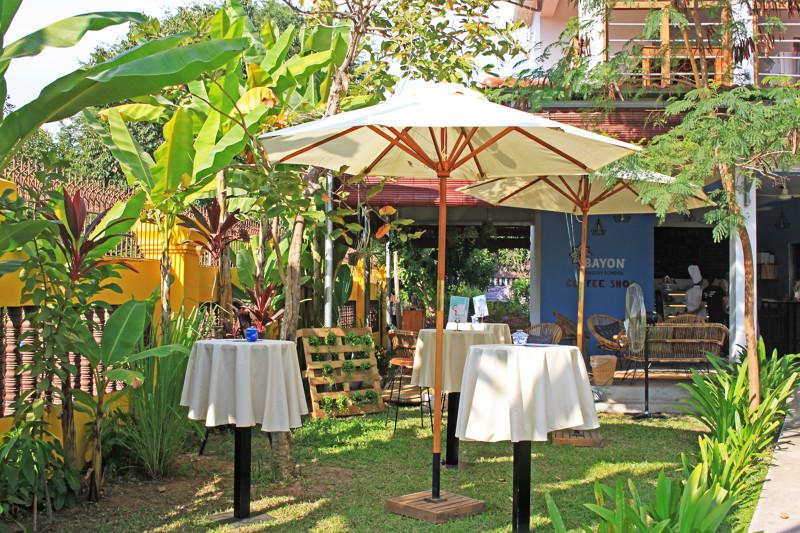 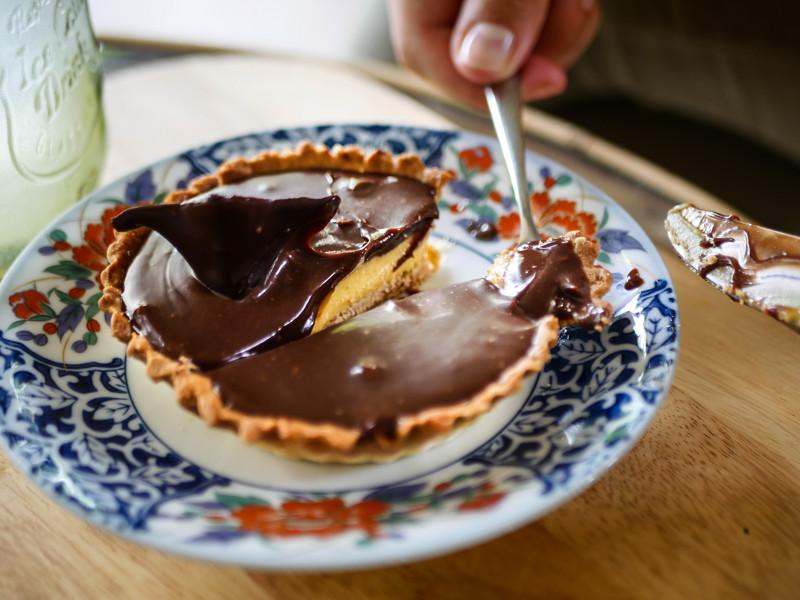 Easia Travel Head OfficeVietnam Head OfficeC/o: ATS Hotel, Suite 326 &327, 33B Pham Ngu Lao Street, Hanoi, VietnamTel: +84 24-39 33 13 62www.easia-travel.comFromToKmByDurationRoad condition Siem Reap city centerBayon pastry Shop2Car05 minutesNormal